Feriestiftelsen for universitetsansatte i OsloSøknad om leie av «Furufjell» på Hvaler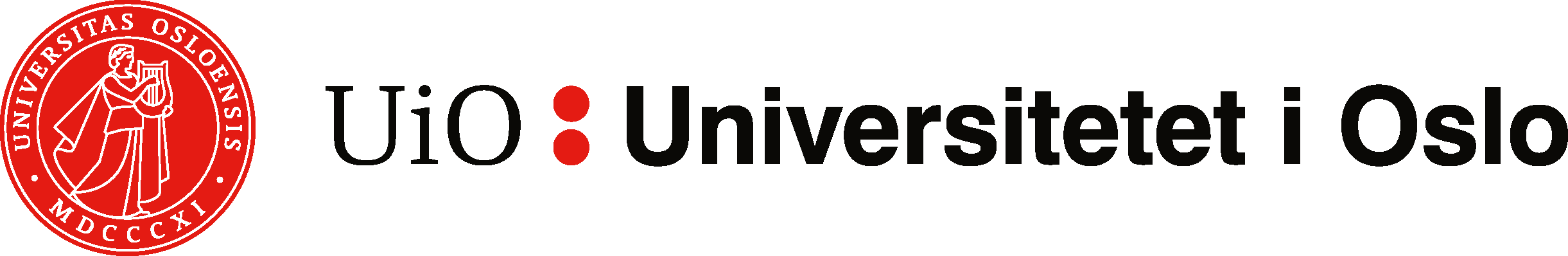 Søknadsfrist:	20Opplysninger om søkerenNavn på universitetsansatt	Ansettelsesdato ved Universitetet i Oslo:	Personnr. (11-sifret)Arbeidssted på universitetet	Postboksnr.:Internt telefonnr.: 	Mobiltelefon:Ønsket leietidNavn på demAlt. 1:	Fra:	Til:	Alt. 3:	Fra:	Til: Alt. 2:	Fra:	Til:	Alt. 4:	Fra:	Til:Navn	Voksne 	Barn over 1 år	Skriv ikke her!søknaden omfatterHovedhus	123456789Anneks 	123 (ikke sengeplass)Sum(Sett kryss)(Sett kryss)	2800   900	800	500	300	250	200150	BeløpTidligere leie- forholdSøknaden sendes tilUtleievilkårHar hatt hytta på Hvaler før?	Hvis ja, når?	SumJa	NeiFeriestiftelsen for universitetsansatte i Oslo 	Betaling skjer til	Nærmere informasjon:Boks 1032 Blindern	Bankgirokonto: 6094.05.56662	e-post: trond.harr@mn.uio.no0315 Oslo	Tlf.: 920 55 303 / 22 46 21 26Jeg forplikter meg som leietaker til å behandle eiendommen med aktsomhet og rette meg etter gjeldende husordensregler for Furufjell.Jeg er innforstått med at jeg blir økonomisk ansvarlig for all skade som skyldes meg selv, min husstand og / eller andre som jeg har gitt adgang til eiendommen. Skade eller mangler som blir påpekt etter bruk, jfr. Rapportskjema, kan Feriestiftelsen besørge utbedret for leietakers regning.Eier og leietaker vedtar eiendommens verneting i alle tvister som måtte oppstå og som gjelder leieforholdet.Oslo, den	Som eier	Som leietakerFor Feriestiftelsen